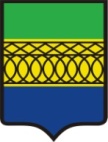 «КАМБАРСКОЙ» МУНИЦИПАЛ КЫЛДЫТЭТЛЭН АДМИНИСТРАЦИЕЗАДМИНИСТРАЦИЯ МУНИЦИПАЛЬНОГО ОБРАЗОВАНИЯ «КАМБАРСКОЕ»П О С Т А Н О В Л Е Н И Ег. Камбарка14 января 2020 г.                                                                                                                № В целях приведения правовых актов Администрации муниципального образования «Камбарское» в соответствие с действующим законодательством, во исполнение Федерального закона от 27.07.2010 № 210-ФЗ «Об организации предоставления государственных и муниципальных услуг», руководствуясь Уставом муниципального образования «Камбарское» Администрация муниципального образования  «Камбарское»П О С Т А Н О В Л Я Е Т:1. Внести в Приложение к постановлению Администрации муниципального образования «Камбарское» от 28.03.2019 года № 52 «Об утверждении Административного регламента по предоставлению муниципальной услуги «Заключение договоров на передачу в собственность граждан жилых помещений, находящихся в муниципальной собственности»  следующие изменения:В абзаце 3 пункта 1 подраздела 2.6. слова «а также справку из БУ УР «Центр кадастровой оценки и технической инвентаризации недвижимого имущества» о том, что право приватизации не использовано» исключить.В абзаце 5 пункта 1 подраздела 2.6. слова «справку из БТИ того населенного пункта, где они проживали, о том, что право приватизации не использовано» исключить.В абзаце 6 пункта 1 подраздела 2.6. слова «а также справку из БТИ того населенного пункта, где они проживали, о том, что право приватизации не использовано» исключить.Пункт 2 подраздела 2.6. дополнить словами: « - справку из бюджетного учреждения Удмуртской Республики "Центр кадастровой оценки и технической инвентаризации недвижимого имущества" о наличии (отсутствии) недвижимого имущества, находящегося в собственности заявителя и (или) членов его семьи до 27 декабря 1999 года».2. Изменения, внесенные в административный регламент, разместить в местах предоставления муниципальных услуг.3. Разместить настоящее постановление на официальном сайте муниципального образования «Камбарское» в сети Интернет.
Глава муниципальногообразования«Камбарское»                                                             Н.Ю. Шулепов О внесении изменений в приложение к постановлению Администрации муниципального образования «Камбарское» от 28.03.2019 года № 52 «Об утверждении Административного регламента по предоставлению муниципальной услуги «Заключение договоров на передачу в собственность граждан жилых помещений, находящихся в муниципальной собственности» 